REFERAT AF BESTYRELSESMØDE 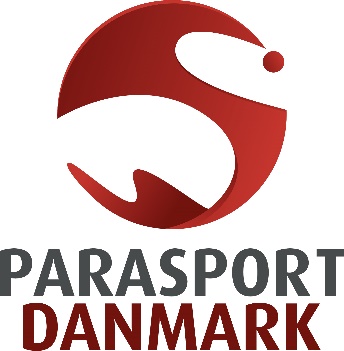 D. 17. MAJ 2021 Deltagere: John Petersson (JP), Jens Boe Nielsen (JBN), Asger Krebs (AKR), Tine Rindum Teilmann (TRT), Lene van der Keur (LvdK), Jan S. Johansen (JSJ) deltager via Teams fra kl. 16.00., og Even Magnussen (EM).Afbud: Jannie Hammershøi (JH), og Svenn Folkmann (SFO). Der er aftalt Teams møde med deltagelse af JH, SFO, JP og IL d. 18. maj 2021 kl. 17.00.Desuden deltog Ivan Løvstrup (IL), Niels Christiansen (NC), Søren Jul Kristensen (SJK), og Michael Møllgaard Nielsen (MMN). DAGSORDENAd 0	Velkomst og præsentation	- opgavefordeling IL/NCI forbindelse med Ivans tiltrædelse som direktør 1. maj har vi aftalt, at Niels fortsat har titel af direktør og fortsætter i en overgangsperiode frem til 30. september 2021.	I perioden vil Niels varetage følgende opgaver:Al økonomi – herunder Team Danmark regnskab og Kirkbi midler Paragraf 44 ansøgning 2021 ArvesagerForsikringerCorona håndteringEndvidere færdiggør Niels PL-regnskabet samt projekterne ”Lad legene begynde” på Experimentariet, Fitness for alle samt BDFL Parasport og idræt for sindet.Ivan vil have det overordnede ansvar for HR og personale, ansvar for kommunikation og indgår i alle områder, der i øvrigt relateres til direktøropgaven. Herudover erstatter Ivan Niels i jubilæumsudvalget.Ad 1	Godkendelse af dagsorden.
	Praktiske forholdValg af mødelederGodkendelse af referat fra bestyrelsens møde d. 22. marts 2021Opfølgning på bestyrelsens møde d. 22. marts 2021Fastsættelse af datoer og tid for bestyrelsesmøder m.v.Internationale møder/konferencer og rapportering	Meddelelser fra ledelsen og bestyrelsenParasport DK - corona krisen – statusNyt fra ledelsenNyt fra bestyrelsen
	Sager til beslutningPD – ’WeThe15’ (IPC-kampagne)ØkonomiBudget – deltagelse i SOWWG 2022Forundersøgelse om rammer og vilkår for idræts- og foreningsdeltagelse for mennesker med funktionsnedsættelser i DanmarkPartnerskabsaftale mellem Dansk Håndbold Forbund og Parasport Partnerskabsaftale mellem Dansk Tennis Forbund og Parasport
	Sager til drøftelseStrategispor – Parasport Danmark	Eventuelt
PRAKTISKE FORHOLDAd 2	Valg af mødeleder	JBN blev valgt.Ad 3	Godkendelse af referat fra bestyrelsens møde d. 22. marts 2021	Det blev besluttet at flytte pkt. 10 PD – ’WeThe15’ (IPC-kampagne) til Sager til beslutning. Herefter blev dagsordenen godkendt.Ad 4	Opfølgning på referater fra bestyrelsens møde d. 22. marts 2021a)	DIF-aftale omkring PL-samarbejdet foreligger endnu ikke, men 	bolden ligger hos DIF’s direktør.	Aftalen er endnu ikke endelig – vi rykker løbende (NC)b) 	Bogen om De Paralympiske LegeDer er indgået en aftale med Syddansk Universitet og der er bevilget midler fra forskellige fonde på i alt kr. 110.000. Tilbuddet lyder på 140.000 kr. – forskellen dækkes ind ved forbundets bogindkøb.Ad 5		Fastsættelse af datoer og tid for bestyrelsesmøder m.v.
Kommende bestyrelsesmøder – 1. halvår 2021:
		Møder i 1. halvår 2021:
Onsdag d. 16. juni 2021 (mulig aflysning – JP informerer)		Andre møder og arrangementer:Internationale arrangementer i Danmark samt større tværgående arrangementer opføres her.
DIF’s årsmøde d.19. juni 2021 (JP, LvdK + ?)
Note: JP gennemgik kandidatlisten over valg til bestyrelse og fik input til kandidaterne. JP fik frihed til at vælge på selve dagen.50-års Jubilæumsarrangement d. 29. oktober 2021 
Note:IL overtager NC’s plads i jubilæumsudvalget.
SO idrætsfestival 20.-22. maj 2022 i Kolding. VM i kørestolsrugby 8.-17. okt. 2022 i VejleSO idrætsfestival afholdes i maj 2024 i Frederikshavn. Ad 6	Internationale møder/konferencer og rapporteringPL i Tokyo, Japan d. 24. aug.- 6. sep. 2021 (JP, IL)IPC General Forsamling d. 11.-14. dec. 2021 (JP, IL)EPC GA 4-7. november 2021 – Cypern (JP, IL)IBSA GA, Jordan, 9 – 12 okt. 2021 (JH +?)MEDDELELSER FRA LEDELSEN OG BESTYRELSENAd 7	Parasport DK – corona krisen – status	v. NCNC orienterede om næste genåbning pr. 21. maj 2021.Hjemmearbejde løses formentlig med en 50% fremmødefrekvens.Ad 8	Nyt fra ledelsen
Note: Det månedlige nyhedsbrev fra ledelsen bliver udsendt på forhånd inden bestyrelsesmøderne og det kan frit videresendes til andre interessenter efter ønske.Ny direktørDen 1. maj 2021 tiltrådte Ivan Løvstrup som forbundets nye direktør. Ivan har gennem de første 10 dage fået hilst på medarbejdere over Teams og er blevet introduceret til vores mange arbejdsområder og aktiviteter. Alle medarbejdere er orienteret om, hvordan arbejdsfordelingen er mellem Ivan og Niels. Niels vil frem til udgangen af september tage sig af de økonomiske og administrative opgaver, samt fortsætte som Corona ansvarlig. I forhold til sidstnævnte vil der omkring mulighed for fremmøde på kontorerne løbende blive meldt retningslinjer ud, så snart der foreligger nyt.I den kommende uge er der planlagt et heldags møde i ledelsesgruppen. Her vil der blandt andet blive taget hul på en kommende rekrutteringsproces frem mod ansættelse af en person til varetagelse af de områder, som Niels varetager i den nuværende overgangsperiode. Det forventes, at den nye person tiltræder senest den 1. oktober 2021. Landsholdet i kørestolsrugbyForberedelserne frem mod PL går fremad og holdet forsøger hele tiden, at optimere. I et tæt samarbejde med Team Danmark arbejdes der på, at få analyser og live billeder ned på bænken i kampene, så data skal være med til at kvalificere trænernes beslutninger. I weekenden 29/4-2/5 blev Musholm Cup afholdt, hvor Frankrig deltog. Der blev spillet 5 tætte kampe, hvor der blev banket noget rust af efter mere end et år uden kampe. Det lykkedes at afholde stævnet efter en stor indsats fra landsholdets personale samt sportsmedicinsk team, som både stod for testning af spillerne og corona protokoller. Derudover udviste Musholm stor fleksibilitet og velvilje, hvilket endnu engang understregede det fantastiske samarbejde der er med stedet. SkydningEfter landskampen mod Norge, den 6. marts, har vi på opfordring fra World Shooting Para Sport afviklet Denmark online Megalink WSPS Grand Prix den 7.-9. maj.I samarbejde med MEGALink, et norsk firma der sælger elektroniske markeringsanlæg, fandt vi en løsning på hvordan resultaterne fra skydning på deres anlæg over hele verden kunne vises på en hjemmeside. På den måde var resultatformidlingen tilgængelig for alle. Til kommunikation og dommerkommandoer var de tilmeldte inviteret ind på Microsoft Teams.Der var tilmelding fra Finland, Norge, Canada og Danmark. I alt 20 tilmeldte atleter, der var ved denne verdenspræmiere mulighed for at konkurrere i 10m og 50m riffelskydning. Der var stor glæde hos de skytter der var med – de vil meget gerne have at vi gør det igen.AtletikUdover Rising Star Atletik i Parasport Frederiksberg og Aarhus 1900 AL, er der nu også etableret et samarbejde med Odense Atletik, som forventes at starte op efter sommerferien 2021. Aarhus 1900 AL havde den første træning den 15. april, men på grund af coronasituationen, var det en stille og rolig opstart. Vi forventer hen over sommeren at kunne rekruttere flere atleter til deltagelse i træningen.RaceRunning-projektet i Holstebro er også kommet godt fra start og klubben har været meget engageret i at få para-atletikken i gang og i har den forbindelse stillet med fem frivillige trænere.Sidst i maj tager para-atletiklandsholdet til EM i Bydgoszcz i Polen med 15 atleter, hvor målet blandt andet er at forsøge at få flere kvotepladser til PL.
Da RaceRunning nu også er en del af WPA’s eventprogram deltager vi med 5 RaceRunning-atleter, 2 mænd og 3 kvinder. Det er den største trup vi sender til et internationalt stævne siden 1994.Nu er det helt officielt at, RaceRunning er en del af det paralympiske program i 2024, og derfor har IPC’s bestyrelse godkendt det nye klassifikationssystem som går fra de nuværende 3 klasser til 2 klasser. 
Fra dansk side har vi kæmpet for at beholde 3 klasser da vi kan se at de dårligst fungerende atleter ikke længere vil have mulighed for at klassificere sig til PL. Vi er selvfølgelig ærgerlige over dette, men håber på at vi fremadrettet kan være med til at få de dårligst fungerende atleter med.I forbindelse med at IPC’s bestyrelse godkendte det nye klassifikationssystem blev navnet RaceRunning også ændret til Frame Running. Også her, var vi uenige i deres beslutning, idet vi synes at det ikke giver mening at ændre navnet blot fordi disciplinen nu kommer under WPA. Paracykling i fuld fartDer er sat skub i aktiviteterne for paracykling i foråret, der startede med træningssamling på Musholm. Tre dages god træning og tests i det vindomblæste Vestsjælland samt et stort socialt niveau, bød 6 nye ryttere indenfor i cykelmiljøet. Oplæg fra landstræner Jesper Hvalsøe om tankerne for paracykling nu og frem mod PL 2024 blev toppet med et oplæg fra vores mest erfarende rytter, Kim Klüver, der kunne fortælle, hvad det kræver at prioritere sin sport, og hvordan valg og opbakning fra familie er vigtige dele af ens sportslige udvikling. Der var også debut til to af vores ryttere til det netop afholdte World Cup i Belgien, hvor Martin Heggelund og Jesper Gerding stod over for topmotiverede konkurrenter, der var sultne efter at vise sig frem i årets første løb. En stor portion lærepenge og erfaring med både forberedelse, taktisk snilde og kravet om benhård træning er det landsholdstruppen tager med sig videre i udviklingen af paracyklingen. ParatriatlonDet spidser til i kampen om de 9 kvotepladser til PL i Tokyo, hvor Sebastian Engwald i øjeblikket er på vej til Yokohama i Japan, for at sikre sig flere ranglistepoint og forsvare hans eksisterende top 9 placering. Som alle andre idrætter, er konkurrenceprogrammet presset sammen og bare det at få startpladser er en konkurrence i sig selv. Sebastian har heldigvis de bedste træningsbetingelser, bosat i Dubai, hvor klima og træningsrammerne er optimale. Parasporten er synlig på Experimentarium til sommer og under PLIgen i 2021 er Parasport Danmark med, når Experimentarium i Hellerup åbner op for den coronaudsatte udstilling ”Lad legene begynde”. I hele sommerferien er Experimentarium fyldt med idrætter, og Parasport Danmark har en række idrætter og gode frivillige med. Vi laver et samlet program, så det bliver lettere at følge parasporten på Experimentarium. Sammen med Elsass Fonden planlægges der under de Paralympiske Lege en række aktivitetsdage, hvor flere af vores idrætter bliver mulige at afprøve. Det bliver interessant at få sat gang i besøgende på taget af Experimentarium, der bygger et TV-studie og Japaninspireret miljø under OL og PL.    Special Olympics Skolefodboldturnering 2021Special Olympics Skolefodboldturnering for specialskoleelever i alderen 13-18 år er i 2021 udskudt til den 22. september i Brøndby og den 29. september i Silkeborg. Tilmeldingen åbner den 12. maj, og der er sendt invitationer til specialskoler i hele landet. Som noget nyt i år afholdes turneringen i øst i samarbejde med DBU Sjælland og Brøndby IF. Turneringen i vest skal igen i år afholdes i Silkeborg, og her er DBU Jylland kommet med som ny samarbejdspartner. Håbet er, at vi med de nye samarbejdspartnere kan styrke vores skolefodboldturnering og lave en kæmpe fodboldfest, som endnu flere skoler har lyst til at deltage.Aarhus kommuneAarhus kommune har i arbejdet med at udvikle en ny idræts- og fritidspolitik indkaldt os sammen med kommunens næsten 25 parasportsklubber til et netværksmøde. Initiativtager til mødet er rådmanden for kultur og borgerservice Rabih Azad-Ahamad. Han var en af de rådmænd, som vi har været i dialog med omkring udfordringerne omkring SO-fodbolden i Lystrup IF. Det er derfor nærliggende at antage, at denne dialog har inspireret til netværksmødet. Vi håber, at netværksmødet kan inspirere kommunen til at styrke ambitionerne for parasporten herunder få etableret en støtteordning, som også tilgodeser parasporten i almene idrætsklubberne.IdrætsmødetIdrætsmødet i Aalborg, som skulle have været gennemført primo juni, er blevet udsat til ultimo august og primo september. Dermed kolliderer det med PL. En af de omkring 20 ”baner” på konference har overskriften Parasport, som vi har ansvaret for. Flytning betyder, at vi har måttet ændre en del på programmet, da elite og enkelte PL-deltagere var tiltænkt en rolle. Det endelige program for mødets konferencedel er på trapperne, og vil helt sikkert være relevant for mange PD-idrætspolitikere og ansatte. Læs mere på www.idrætsmødet.dkMålgruppeanalyseMed det forrige nyhedsbrev fulgte rapporten Målgruppeanalyse, som blandt andet antyder, at målgruppen ”udviklingshandicap og autisme/ADHD” er 10 gange så stor som målgruppen ”fysisk handicap”. Analysens forfattere Stine Sloth Jensen og Line Damkjær Kruse vil den 1. juni 2021 kl. 14 – 15 sætte ord på analysen og lægge op til en åben debat om, hvad det skal betyde for Parasport Danmark. Mødet, hvor stående udvalg, ansatte og enkelte andre er inviteret, foregår på Teams, og man kan deltage via dette link: Klik her for at deltage i mødetTilskud til transport (§44)Kulturministeriet har udskudt ansøgningsfristen for tilskud i 2021 grundet Corona. Der har i 2020 ikke været meget aktivitet, hvorfor puljen i 2020 ikke er opbrugt. Det overvejes derfor, om tilskudsprocenten skal reguleres (der var tilskud på ca. 30% af omkostningerne) eller om tilskudsprocenten for 2021 skal forhøjes. Normalt er der ansøgningsfrist medio maj med tilsagn i september.Strategispor med DIFVi har afleveret endeligt materiale til DIF med resultatmål, procesmål samt økonomi på de enkelte spor.De 4 spor er:Rekruttering og fastholdelse, samarbejdsaftaler og partnerskaber, interessevaretagelse nationalt og internationalt samt organisationsudvikling.Stor tak til de mange, der har givet input til sporene.DIF ser nu på de samlede indstillinger og giver en tilbagemelding efter sommerferien. Økonomien skal endeligt godkendes på DIFs budgetmøde i oktober.50-års jubilæumJubilæumsudvalget er blevet udvidet med kommunikationsfolk. Som de fleste nok har lagt mærke til er der på de sociale medier små historier helt tilbage til forbundets start. Det er virkelig sjov læsning og det kan anbefales at følge med der.Der er kommet guldlogo på magasinet Parasport og der arbejdes med et jubilæumsskrift på 76 sider med guld for og bagside. Jubilæumsskriftet udkommer sammen med magasinet Parasport nr. 3, som det samsendes med.Der bliver selvfølgelig trykt et større oplag til brug efter ønske.PL-lotteri i JYSKTraditionen tro afholder vi et lotteri i samarbejde med JYSK butikker i hele Danmark.Lotteriet sælges i JYSK butikker samt i de af vores foreninger, der har lyst til at tjene til klubkassen.Der udstedes 75.000 lodder af kr. 25,00 og præmierne er selvfølgelig primært gavekort til JYSK.Lotteriet er godkendt til afholdelse fra 7. juni 2021 til 31. oktober 2021. Spørgeskemaundersøgelse om krænkelserDIF har indgået en aftale med Det nationale forskningscenter for arbejdsmiljø (NFA) og Syddansk Universitet om undersøgelse af krænkende adfærd i forbundene. Vi har selvfølgelig tilsluttet os aftalen og da vi kan mønstre 50 ansatte, kan vi få egen rapport fra undersøgelsen (kræver at alle svarer på spørgeskema, som vi selvfølgelig forsøger at få alle til).Undersøgelsen skal være med til at give os et billede af, hvordan det står til med kulturen på forbundets arbejdspladser. Ad 9	Nyt fra bestyrelsenJP:Først og fremmest har jeg haft lejlighed til at byde Ivan velkommen på kontoret den 3. maj 2021 sammen med NielsHerudover har tiden været præget af en række digitale Corona-informationsmøder, hvor vi løbende er blevet informeret om forhandlingerne med Christiansborg, udviklingen, ændringer m.v. Håbet er lysere nu og vi håber alle at aktiviteterne og hele landet og i udlandet kan komme i gang.Tjek-in møder vedrørende vores strategispor har endvidere fyldt kalenderen og som skrevet til jer tidligere er vores strategispor nu afleveret til DIF’s bestyrelse. Processen er, at DIF’s administration arbejder på indstillinger til DIF’s bestyrelse. Der er ansøgt om knap 121 mio. kr., altså ca. 13 mio. kr. over hvad der er til rådighed. De administrative indstillinger senest separat til høringen hos det respektive forbund, og forventningen er at indstillingen modtages den 21. juni 2021, hvorefter der er afsat 7 uger til høringsperioden. DIF’s bestyrelse mødes til bestyrelsesseminar 20-21. august 2021, hvor både den administrative indstilling fra DIF’s administration og forbundets evt. høringssvar indgå i beslutningsgrundlaget. En anden vigtig DIF-aktivitet er det kommende årsmøde den 19. juni 2021, hvor der er formands-, næstformands- og menigt valg til bestyrelsen. Deltaget i virtuelt IPC-Informationsmøde bl.a. om PL i Tokyo og den berygtede Playbook, hvor alle restriktioner er beskrevet. Nok den vigtigste beslutning af betydning for vores atleter er muligheden for at blive klassificeret helt op til åbning af legene. Normalt hedder det sig, at klassifikationen er lukket en given tidsperiode før PL, men grundet Corona-situationen og manglende muligheder for deltagelse i internationale events og dermed blive klassificeret er denne mulighed åbnet, hvilket jeg helligere. Hvad jeg ikke helligere er beslutningen om at ændre navnet på RaceRunning til FrameRunning og samtidigt skærer antal af klasser fra 3 ned til 2, men beslutningen er nu truffet af IPC.Niels og jeg har haft fysisk møde med DDI’s formand, hvor strategispor og deres årlige tilskud på 800 t.kr. blev drøftet ud fra en historisk vinkel. Vi har indvilliget i at DDI ikke skæres i deres tilskud fra DIF, således at de stadigvæk modtager 950 t.kr. – de 150 t.kr. er taget fra den samlede strategi-pulje fra IF til os og DDI.Jeg har deltaget i underskriftsseancer af vores partnerskabsaftale med DBU Formand Jesper Møller i Kolding. God synlighed på diverse medier.Deltog i sidste uge i første Podcast-optagelse om DHIF/PD’s historie med Karl Vilhelm Nielsen og Kristian Jensen. Podcast-optagelserne og udsendelserne er en del af aktiviteterne i forbindelse med vores jubilæum.Samme dag var der så efterfølgende direkte livestream ”Benspænd” med Peter Rosenmeier og undertegnede med Kahoot-konkurrence med præmier fra nogle af vores sponsorer. Det var tiltænkt de frivillige, men jeg er ikke helt bevidst om, hvor mange der i alt deltog.JBN:FjordskolenJeg repræsenterer PD i Fjordskolens bestyrelse. Man er valgt for et år ad gangen og jeg står således for valg nu. Da de har andre, som gerne vil i bestyrelsen, har jeg meddelt, at jeg meget gerne træder ud. Der er tale om en forældrebestyrelse på en skole for autister. Punkterne relaterer sig alle til skolens almindelige drift. Jeg kan således ikke bidrage med noget fornuftigt, ligesom hverken jeg eller PD har noget ud af deltagelsen her. Jeg udtræder derfor at bestyrelsen nu.Idrætsskolen har også haft bestyrelsesmøde. Skolen har haft aktiviteter i hele coronaperioden. Det går fortsat godt på skolen og søgningen har været rekordstor også i år. Tilsvarende går det godt i Videnscenter om Handicap. Der er netop lavet en APV, som er rigtig god. Jeg har netop haft MUSamtale med sekretariatschef Dorte Nørregaard. Biblioteket er jo nu på vej til at blive nedlagt. SDUs bibliotek vil gerne have ca. 1000 af de bøger, som HoV har. Kristian Jensen og jeg gennemgår resten af bøgerne og ser, om noget er bevaringsværdigt i forhold til PD. Kristian og jeg har talt om, det vil være muligt at finde et sted i PD, hvor vi kan stille alle historisk interessante bøger og billeder. Michael har også givet udtryk for at ville hjælpe med at systematisere og arkivere alt det vi har.Bogen om PL er færdig og forlaget er gået i gang. Den vil være færdig omkring august. Jeg har fået 110.000 kr. fra to fonde, som er indsat på PDs konto. De samlede omkostninger er 146.000 kr. Vi sigter på at få 300 eksemplarer, så der kan deles ud til alle deltagere til vores jubilæumsreception.  Jeg mangler stadig besked fra en del fonde, men ellers har bestyrelsen jo bevilget de sidste penge.TRT: Orienterede om en spørgeskemaundersøgelse fra Ålborg Universitet.AKR: Efterspurgte en leder til næste blad: MMN skriver den med tema om PL. SAGER TIL BESLUTNINGAd 10	PD – ’WeThe15’ (IPC-kampagne)
Resumé: IPC har opfordret alle NPC’er til at medvirke i og støtte op om en kommende 10-årig kampagne, der lanceres i forbindelse med PL i Tokyo og skal sætte fokus på, at 15 procent af verdens befolkning har et handicap. Kampagnen skal på sigt mobilisere de 15 procent i en bevægelse for social inklusion, bedre adgang til hjælpemidler, øget tilgængelighed mv.Kampagnen spiller fint sammen med Parasport Danmarks vision og strategi og er en oplagt mulighed for, at forbundet kan markere sig som en samfundsbevidst idrætspolitisk aktør.Denne orientering beskriver, hvordan Parasport Danmark på den korte bane vil støtte op om lanceringen af kampagnen, der lanceres den 19. august.
Anbefaling til bestyrelsen: Parasport Danmarks engagement gælder primært tre tiltag:1) På lanceringsdagen sigter IPC efter, at over 50 ikoniske vartegn verden over oplyses i lilla (der er kampagnens/bevægelsens farve). Pt. er der bl.a. indgået aftaler med Colosseum, Sky Tower Auckland, Tokyo Rainbow Bridge og City Hall Dublin. Derudover opfordrer IPC til, at NPC’er tager fat i samarbejdspartnere, sponsorer mv. for at få eksempelvis lokale vartegn, kontorer og digitale platforme til at lyse lilla.Parasport Danmark vil sende en forespørgsel til en håndfuld danske vartegn, 6-by-samarbejdet samt nære samarbejdskommuner som Vejle og Kolding for at oplyse om WeThe15-kampagnen og anmode om, at de er med til at gøre Danmark lilla den 19. august. Afsender bør efter vores mening være Parasport Danmarks formand og/eller bestyrelse – gerne i sammen med centrale handicaporganisationer, der kan lægge øget vægt bag anmodningen. Vi har i den forbindelse indledt en dialog med Det Centrale Handicapråd, DH og Videnscenter for Handicap, og DH har meldt positivt tilbage ift. at være medafsender på en henvendelse.Parasport Danmark arbejder for, at danske medier dækker lanceringen og evt. lilla belysning af danske vartegn, herunder at DR er klædt på ifm. transmissioner og udsendelser fra PL i Tokyo.2) Parasport Danmark inviterer forbundets hovedsponsorer til et møde med henblik på at informere om kampagnen, tilbyde kampagnemateriale og sammen afsøge mulighederne for, at sponsorerne kan engagere og markere sig. Team Parasport informeres om kampagnen via e-mail og har ligeledes mulighed for at modtage kampagnemateriale.3) Parasport Danmarks hjemmeside og sociale medier vil den 19. august markere kampagnens startskud ved at skifte til lilla, og ligeledes vil PL-magasinet bære tydeligt præg af kampagnen.Parasport Danmark informerer danske medie om kampagnen via en pressemeddelelse og deler IPC’s stort anlagte kampagnefilm samt andet relevant PR-materiale fra den 19. august og under afviklingen af de Paralympiske Lege i Tokyo, hvor særligt åbningsceremonien og afslutningsceremonien vil bære præg af WeThe15-kampagnen.Parasport Danmark sørger desuden for, at danske PL-atleter og -stab modtager info og kampagnemateriale fra IPC.Drøftelse:TRT opfordrede til at involvere DIF og specialforbundene.Beslutning:Anbefalingen til bestyrelsen blev taget til efterretning.Der arbejdes videre med WeThe15 nationalt som beskrevet. (ASG, IL)Ad 11	Økonomi – herunder ny tegningsret
Ny tegningsret blev underskrevet.	PL økonomi/sponsorerBestyrelsen følger indstillingen om et større arrangement for sponsorer til at hylde PL medaljetagerne og/eller deltagere. Bestyrelsen deltager. Budgetramme 300.000 kr. (NC/Event Team)Der arbejdes på tøjpakker til sponsorer mfl. (MMN)Der er fra bestyrelsens side enstemmig opbakning til, at vi følger DIF’s forslag, således John til og fra Tokyo rejser på samme niveau som eksempelvis kulturministeren eller repræsentanter fra DIF, da der vil være en værtsrolle forbundet hermed. Ad 12	Budget – deltagelse i SOWWG 2022	Resumé: Den 22.- 28.1 2022 skal vi deltage i Special Olympics World Winter Games i Kazan i Rusland med en delegation på 18 personer (4 kunstskøjteløbere, 8 floorballspillere, 4 trænere og 2 delegationsledere). Med en deltagerbetaling på 6.000 kr. er PD’s udgifter budgetteret til 128.800 kr.  	Anbefaling til bestyrelsen: Bevilling på 128.800 godkendes.	Beslutning:			Indstillingen følges og budgetposterne blev godkendt.Ad 13	Forundersøgelse om rammer og vilkår for idræts- og foreningsdel-	tagelse for mennesker med funktionsnedsættelser i DanmarkResumé: Som bestyrelsen tidligere er orienteret om, har vi sammen med Idan arbejdet på en større undersøgelse af Parasportens rammer og vilkår. Beskrivelsen af undersøgelsen er tidligere udsendt. En stor undersøgelse ligger i naturlig forlængelse om at være en kompetenceorganisation, hvor viden og fakta vil være er et vigtigt fundament.Efter rådgivning fra Marianne Kofoed fra Bevica og drøftelser med Idan anbefaler vi, at vi indleder med en forundersøgelse, hvor vi har særlig fokus på den viden, som vi kan hente i SDU store undersøgelse ”Danmark i Bevægelse”.Forundersøgelsen har et budget på 300.000 kr. Vi har haft følere ude ift. bl.a. Trygfonden, Bevicalegater og Vanførefonden, og har en forventning om, at de vil se positivt på en ansøgning. Ligeledes vil vi se på relevante handicapspecifikke fonde herunder Elsass Fonden og fonde i Dansk Blindesamfund.Vi er blevet rådet til selv at lægge penge i forundersøgelsen. Derfor opfordrer vi til, at PD afsætter 50.000 kr. til en forundersøgelse.Bilaget er et udkast til den ansøgning, som vi vil sende til ovennævnte fonde.Anbefaling til bestyrelsen: En bevilling på 50.000 kr. imødekommes.Beslutning:Indstillingen følges og der bevilges kr. 50.000 til en forundersøgelse.IL, SJK, og MMN arbejder videre med oplæggetAd 14	Partnerskabsaftale mellem Dansk Håndbold Forbund og Parasport DanmarkResumé: Vi har hen over de sidste måneder forhandlet en partnerskabsaftale med DHF på plads, som nu er klar til politisk godkendelse. Håndboldudvalget har løbende været tæt involveret.DHF har ydet et større økonomisk tilskud til Lykkeliga over de kommende år. En konsekvens heraf er, at DHF har valgt, at Lykkeliga besætter en af DHF’s tre pladser i samarbejdsudvalget. En anden af DHF’s pladser besættes af DHF’s udviklingskonsulent Andreas Kronborg, som indtil for få uger siden har været formand for vores håndboldudvalg.I aftalen er der fokus på uddannelse, turneringsaktivitet, rekruttering/fastholdelse, synlighed og viden/kompetencer. Dermed støtter aftalen fint op på vores vision og mission. Anbefaling til bestyrelsen: Aftalen godkendes.Beslutning:Aftalen godkendes og den profileres som ’DBU-aftalen’. (SJK)Ad 15	Partnerskabsaftale mellem Dansk Tennis Forbund og Parasport Danmark	Resumé: I vedhæftede er dato for overdragelse samt fremtidig arbejdsfordeling mellem Parasport Danmark og Dansk Tennis Forbund skitseret. 	Aftalen omhandler en overdragelse af al tennis for personer med et handicap. Dansk Tennis Forbund bliver det igangsættende og operationelle organ for al tennis for personer med et handicap, og Parasport Danmark vil støtte op og bidrage efter behov (kompetenceforbund).	Elitemæssigt er det aftalt, at Parasport Danmark bidrager økonomisk til en eventuel paralympisk satsning frem mod 2024. Efter PL 2024 bliver den elitære satsning overtaget fuldt af Dansk Tennis Forbund. 	Anbefaling til bestyrelsen: Aftalen godkendes	Beslutning:	Aftalen blev godkendt.	Det indføres i aftalen, at den skal evalueres senest med udgangen af 2024 og at udtagelse til evt. PL-deltagelse sker efter indstilling fra Parasport Danmark.	Aftalen godkendes med de nævnte rettelser og gøres klar til underskrift af JP. (MMN)SAGER TIL DRØFTELSE
Ad 16	Strategispor – Parasport DanmarkDer var stor ros til de endelige beskrivelser, og rigtig fin opbakning til rekrutteringssporet, herunder Paraspots-delen. Nuancerne i snakken viste, at der fortsat er mange forskellige billeder af, hvordan Paraspots skal se ud, men også stor enighed om, at det skal vi finde ud af i processens første del. Vi må i fokuseringen på, at det skal være attraktive idrætsmiljøer ikke glemme, at Paraspots skal være attraktive for alle, uanset niveau og altså også for folk uden forudsætninger.Ros til arbejdet og enighed om, at det sagtens kan startes op allerede i 2021.	Vi afventer en tilbagemelding fra DIF’s bestyrelse ultimo august 2021.EVENTUELTJBN: Vi har behov for, at der indrettes noget ’museums-agtigt’ og at vores arkiver systematiseres. (JBN)Ref.: NC/go